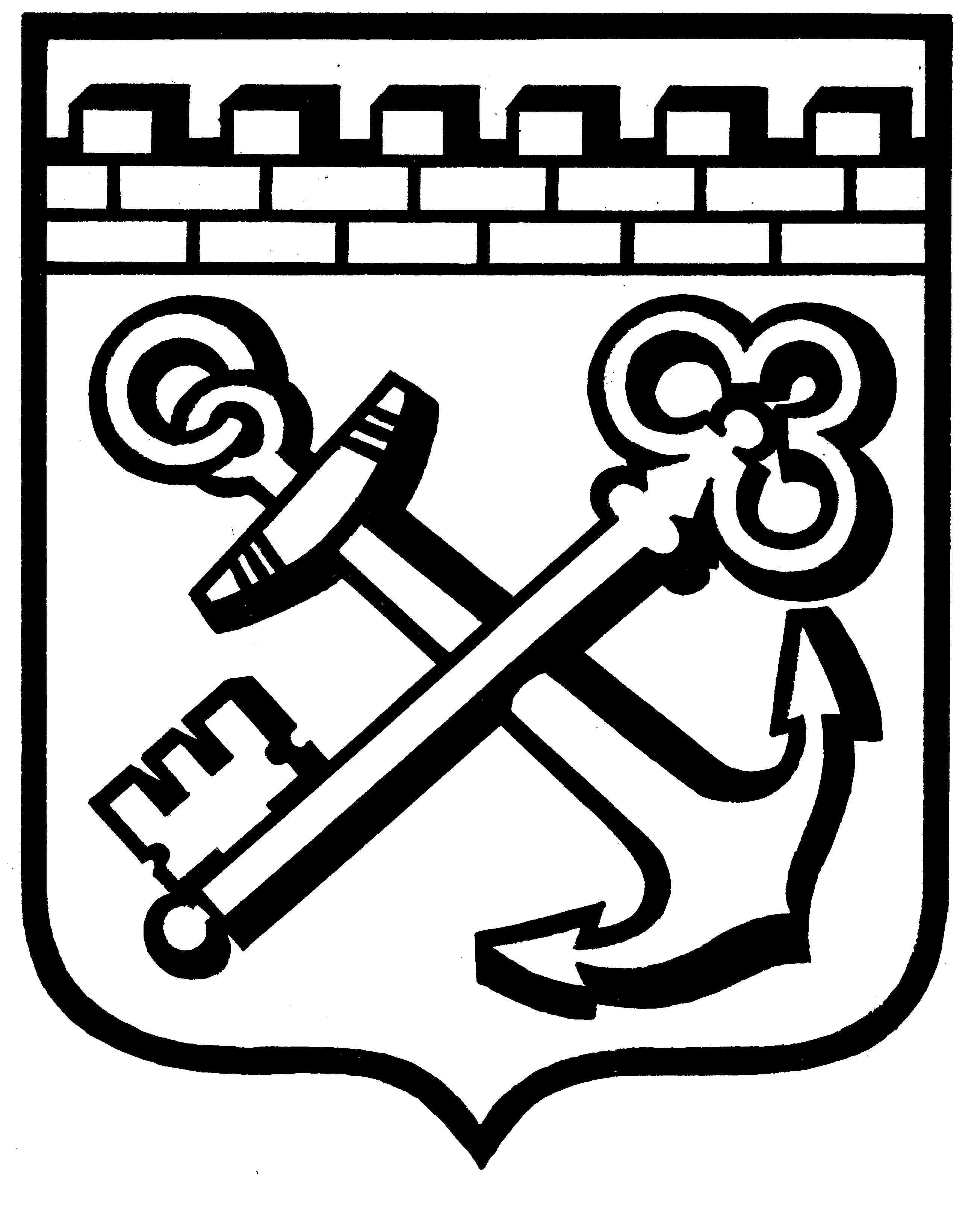 КОМИТЕТ ПО АРХИТЕКТУРЕ И ГРАДОСТРОИТЕЛЬСТВУ
ЛЕНИНГРАДСКОЙ ОБЛАСТИПРИКАЗот ____________________ №_____О внесении изменений в приказ комитета по архитектуре и градостроительству Ленинградской области от 18 сентября 2018 года № 54В соответствии с Правилами выплаты ежемесячных процентных надбавок к должностному окладу (тарифной ставке) граждан, допущенных к государственной тайне на постоянной основе, и сотрудников структурных подразделений по защите государственной тайны, утвержденными постановлением Правительства Российской Федерации от 18 сентября 2006 года № 573,  приказываю:1. Внести в Положение о порядке установления стимулирующих выплат руководителю государственного казенного учреждения «Градостроительное развитие территорий Ленинградской области», утвержденное приказом комитета по архитектуре и градостроительству Ленинградской области от 18 сентября 2018 года № 54 (с изменениями), изменение, дополнив пункт 4 абзацем следующего содержания:« - ежемесячная надбавка за работу со сведениями, отнесенными к государственной тайне, в размере 5 процентов должностного оклада руководителя».2. Распространить действие настоящего приказа на отношения, возникшие с 6 августа 2019 года.Первый заместительпредседателя комитета – главный архитекторЛенинградской области							М.В. Киреев